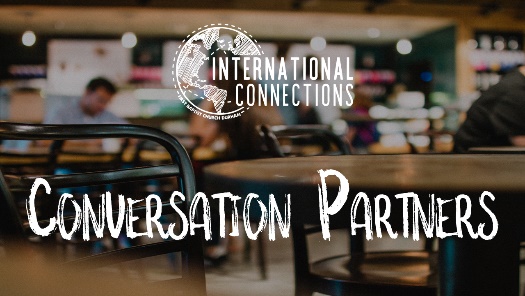 Topic:What is Rude? Reading Resource:10 Things that are Rude in America that are Normal in Other Cultures (thetravel.com) (Link)Discussion Guide:
How would you define what is rude? Do you find that certain behaviors offend you more than others?After reading the article, do you agree that the things listed are rude? Are they considered rude in your country?What are some practices in your country that are considered rude, but are not considered rude in the United States?How do you handle offenses in conversation or in practice? What do you think is the best way to respond?Do you think people should change their behavior to get along better in their environment? Why or why not?Do you feel globalization has helped solve some of these problems? Why or why not?